Новости образования №13 (апрель, 2020)Уральский гуманитарный институт УрФУ (Екатеринбург) продолжает работать в дистанционном режиме!    Для школьников подготовлены интересные проекты:1.Трансляции открытых дверей УрФУ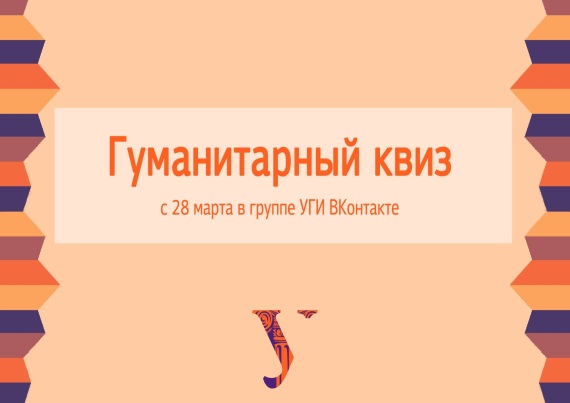 Вы можете познакомиться с УрФУ и с УГИ дистанционно. Выложены видео-трансляции Дней открытых дверей, где раскрыты секреты каждого института. Там же даны контакты, с кем далее продолжить общение и получить ответы на все вопросы: https://vk.com/videos-223010312.«КвизУГИ» - в развлекательной форме узнать про УГИДорогие школьники, родители и все-все-все!Чтобы вы не скучали на вынужденных каникулах и без наших дней открытых дверей, мы приготовили для вас игру под названием «Гуманитарный квиз»!Девять департаментов УГИ предложат интересные и познавательные задания для тех, кто уже решил поступать в гуманитарный институт, и для тех, кто еще размышляет об этом. Вас ждут три увлекательных этапа прохождения квиза в нашей группе. Победители получат симпатичные призы с символикой института!Но самое главное — все вы сможете пообщаться с представителями гуманитарных направлений, задать любые вопросы о поступлении и будущую студенческую жизнь.Начнем 28 марта. Следите за новостями (рекомендуем включить колокольчик, чтобы узнавать о заданиях первым).Присоединяйтесь к нам, и вместе мы преодолеем любые жизненные трудности! #квизУГИhttps://vk.com/urfu_ugi3.Департамент политологии и социологии приглашает на трансляцииАбитуриенты бакалавриата и магистратуры! Ждем Вас в сети!Регистрируйтесь по ссылке, получайте рассылку с анонсом на текущую неделю и ссылку на подключение к он-лайн встречам!https://forms.gle/hacUCiAnZyuHb8QGA https://vk.com/club1630274454. Университет приглашает на экскурсию в музейно-выставочный комплексТеперь посетить университетский музейно-выставочный комплекс можно прямо из дома. Фотоклуб вуза создал виртуальный тур: https://urfu.ru/ru/about/units/ppip/mvk/3d/Первый этаж музея посвящен основным вехам университетской истории. Открывают экскурсию зал Бориса Ельцина, интерактивная экспозиция о героях Великой Отечественной войны. Гостей также знакомят с достижениями выпускников в творчестве и спорте. Экспозиция второго этажа раскрывает историю вуза по десятилетиям в документах и артефактах.5. Присоединяйся к онлайн-лекторию «УрФУ на связи»Все видео-записи доступны здесь: https://vk.com/videos-22941070?section=album_22. РГППУ — участник пилотного проекта по реализации суперсервиса «Поступление в вуз онлайн»На портале Госуслуг появился раздел с прототипами суперсервисов. Это новый вид государственных услуг, которые помогут оформлять документы, получать пособия и страховые возмещения, следить за исполнительными производствами и даже поступать в вуз без личного визита, очередей и бумажных бланков. Суперсервисы — это следующий шаг в развитии электронных услуг, когда государство берет на себя заботу о документах, пока гражданин занят своими делами.Суперсервис «Поступление в вуз онлайн» уже в 2020 году даёт возможность поступающему подавать документы в вуз для обучения онлайн.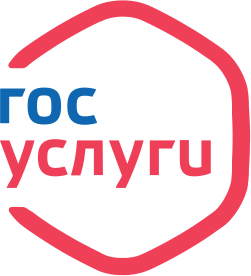 Российский государственный профессионально-педагогический университет стал одним из первых участников пилотного проекта Минобрнауки России по реализации суперсервиса «Поступление в вуз онлайн».В чём поможет суперсервис «Поступление в вуз онлайн»:Выбрать перспективную профессию. Подбор востребованной на рынке труда профессии, статистика по трудоустройству и зарплатам выпускников из разных вузов.Выбрать вуз и подать документы. Сравнение образовательных программ вузов, определение проходных баллов ЕГЭ и подача документов в любой вуз России, не выходя из дома.Пройти вступительные испытания. Дополнительные вступительные испытания онлайн. Электронная подача и рассмотрение апелляций.Следить за местом в списках. Онлайн-мониторинг своего рейтинга в списке поступающих. Согласие на зачисление онлайн.Для подачи документов в РГППУ через единый портал государственных услуг необходимо:Иметь СНИЛС (страховой номер индивидуального лицевого счета). Получить СНИЛС можно самостоятельно в МФЦ и любом территориальном органе Пенсионного фонда РФ. При получении свидетельства через МФЦ документ будет готов в течение 5–10 рабочих дней.Быть зарегистрированным (иметь учетную запись) на Госуслугах. Подробная информация на сайте вуза: https://www.rsvpu.ru/novosti-dlya-abiturientov/rgppu-uchastnik-proekta-po-realizacii-superservisa-postuplenie-v-vuz-onlajn/3.В целях предупреждения распространения коронавирусной инфекции Дни открытых дверей в Уральском ГАУ проводятся в онлайн-режиме: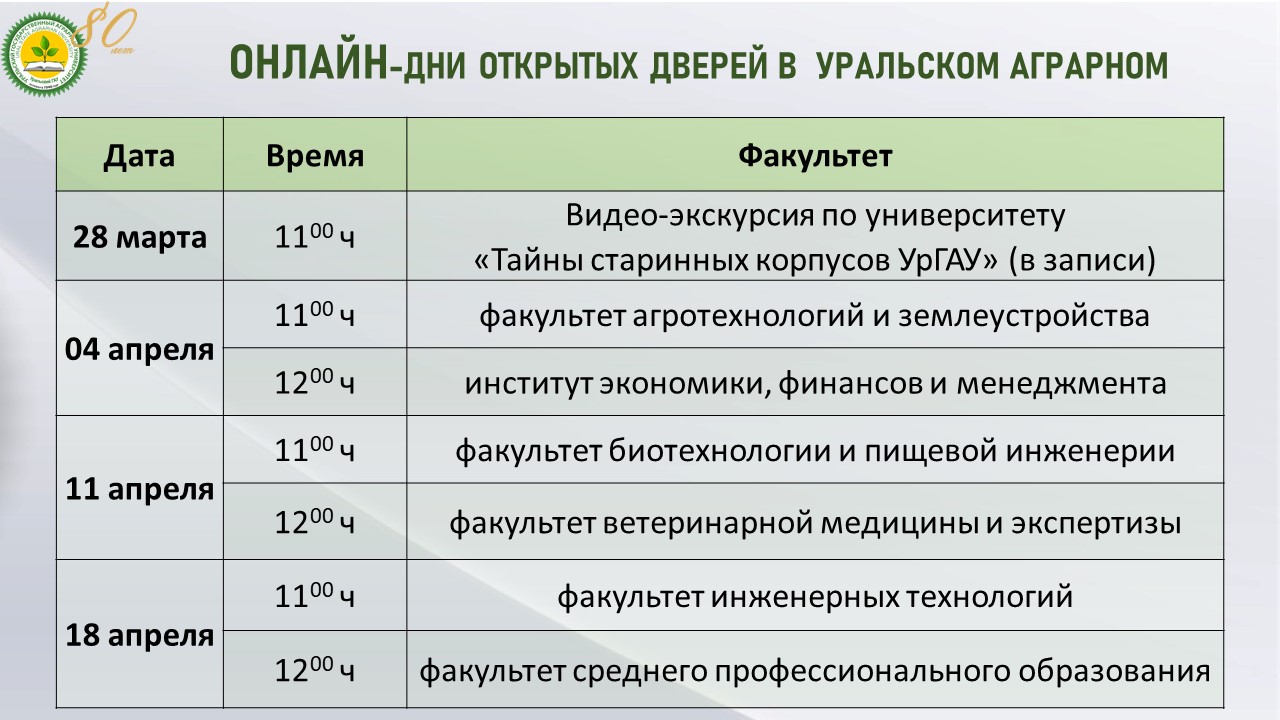  Отдел организации приема студентов8 (343) 227-27-77, 350-58-94e-mail: priem@urgau.ruгруппа Вконтакте для абитуриентов: https://vk.com/abiturient_urgau
Телефоны деканатов:1. Факультет инженерных технологий 8(343) 221-41-022. Факультет ветеринарной медицины и экспертизы 8(343) 221-40-243. Факультет биотехнологии и пищевой инженерии 8(343) 252-72-534. Факультет агротехнологий и землеустройства 8(343) 221-41-375. Институт экономики, финансов и менеджмента 8(343) 221-41-326. Факультет среднего профессионального образования 8(343) 221-41-454. В УГИ новая программа!Методика преподавания иностранных языков (английский, немецкий)Направление: педагогическое образование
Квалификация: бакалавр педагогического образования (очное, 4 года)Набор ЕГЭ: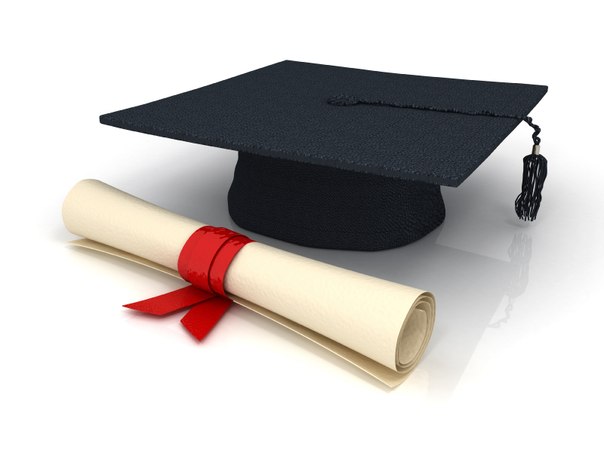 Русский языкИностранный язык (английский, немецкий, французский, испанский)ОбществознаниеСтудентам предлагается:Изучение двух иностранных языковИнновационные междисциплинарные подходы к обучению с применением новейших методических разработокЗанятия с профессионалами высокого уровня, включая преподавателей из других странВозможность прохождения производственной практики «на рабочем месте», в лучших учебных заведениях г. ЕкатеринбургаАкадемическая мобильность в рамках сетевого и международного сотрудничестваОсновные модули/дисциплины:Теоретическая педагогика и психологияМетодики и технологии обучения иностранным языкамПрактический курс первого иностранного языка (английский или немецкий)Практический курс второго иностранного языка (немецкий, английский)Основы теории и методики обучения иностранным языкамТеория и практика перевода и межкультурной коммуникацииТеория и практика современного педагогического образованияЦифровизация языкового образованияПроектные и игровые методы обучения иностранным языкам.Буклет по программе бакалавриата "Методика преподавания иностранных языков (английский, немецкий)" можно скачать здесь.За годы существования кафедры создана солидная база практик: 
Производственная (переводческая) практика наших студентов проходит на промышленных предприятиях Уральского региона, в государственных учреждениях и органах власти, также на частных предприятиях и фирмах.Учебный процесс обеспечивают высококвалифицированные преподаватели: 
доктор педагогических наук, кандидаты наук
члены Союза Переводчиков России
преподаватели из Германии, США, Кубы, Китая.Контакты:Кафедра иностранных языков и переводаНаш адрес:620002, г. Екатеринбург, ул. Мира, 19,
Главный учебный корпус Уральского федерального университета,
Кафедра иностранных языков и перевода,
аудитория И-519.Телефоны:(343) 375-47-76,(343) 375-44-82.e-mail:kfl519@mail.ruСтраницы кафедры:http://lingvu.ru/,https://urgi.urfu.ru/ru/perevod/5.Сургутский государственный университет приглашает на обучение:ИНСТИТУТ ГОСУДАРСТВА И ПРАВА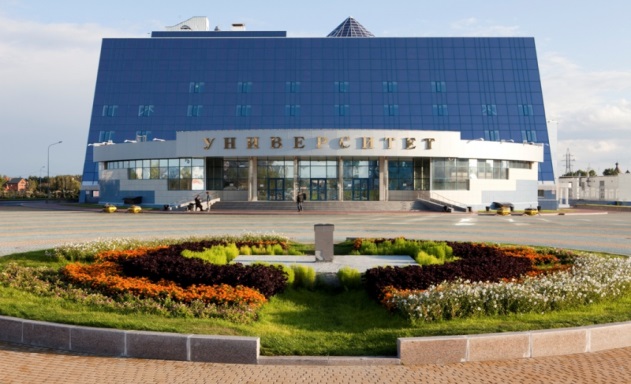 
ПОЛИТОЛОГИЯ (ОЧНАЯ)ЮРИСПРУДЕНЦИЯ (ОЧНАЯ/ОЧНО-ЗАОЧНАЯ)
ИНСТИТУТ ГУМАНИТАРНОГО ОБРАЗОВАНИЯ И СПОРТА
ИСТОРИЯ (ОЧНАЯ)КЛИНИЧЕСКАЯ ПСИХОЛОГИЯ (ОЧНАЯ)ЛИНГВИСТИКА (ОЧНАЯ)МУЗЕОЛОГИЯ И ОХРАНА ОБЪЕКТОВ КУЛЬТУРНОГО И ПРИРОДНОГО НАСЛЕДИЯ (ОЧНАЯ)НАРОДНАЯ ХУДОЖЕСТВЕННАЯ КУЛЬТУРА (ОЧНАЯ)ПЕДАГОГИЧЕСКОЕ ОБРАЗОВАНИЕ (ОЧНАЯ)ПСИХОЛОГИЯ СЛУЖЕБНОЙ ДЕЯТЕЛЬНОСТИ (ОЧНАЯ)РЕКЛАМА И СВЯЗИ С ОБЩЕСТВЕННОСТЬЮ (ОЧНАЯ)РЕКРЕАЦИЯ И СПОРТИВНО-ОЗДОРОВИТЕЛЬНЫЙ ТУРИЗМ (ОЧНАЯ)ФИЗИЧЕСКАЯ КУЛЬТУРА ДЛЯ ЛИЦ С ОТКЛОНЕНИЯМИ В СОСТОЯНИИ ЗДОРОВЬЯ (ОЧНАЯ)ФИЗИЧЕСКАЯ КУЛЬТУРА (ОЧНАЯ)


ИНСТИТУТ ЕСТЕСТВЕННЫХ И ТЕХНИЧЕСКИХ НАУК
БИОЛОГИЯ (ОЧНАЯ)

ПОЖАРНАЯ БЕЗОПАСНОСТЬ (ОЧНАЯ/ЗАОЧНАЯ)

ТЕХНОСФЕРНАЯ БЕЗОПАСНОСТЬ  (ОЧНАЯ/ЗАОЧНАЯ) ХИМИЯ (ОЧНАЯ)

ЭКОЛОГИЯ И ПРИРОДОПОЛЬЗОВАНИЕ  (ОЧНАЯ/ЗАОЧНАЯ)МЕДИЦИНСКИЙ ИНСТИТУТ
ЛЕЧЕБНОЕ ДЕЛО (ОЧНАЯ) ПЕДИАТРИЯ (ОЧНАЯ)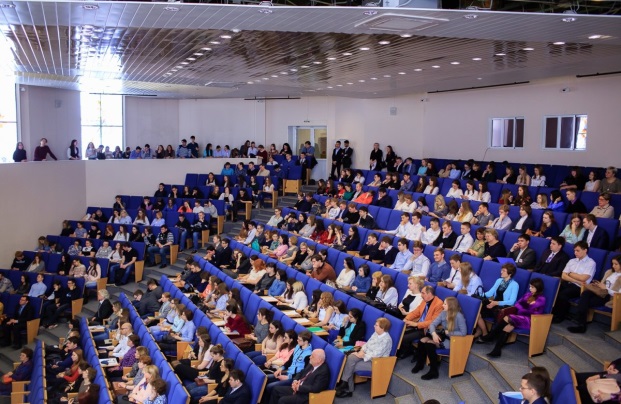 ПОЛИТЕХНИЧЕСКИЙ ИНСТИТУТ
ИНФОКОММУНИКАЦИОННЫЕ ТЕХНОЛОГИИ И СИСТЕМЫ СВЯЗИ (ОЧНАЯ/ЗАОЧНАЯ)ИНФОРМАТИКА И ВЫЧИСЛИТЕЛЬНАЯ ТЕХНИКА (ОЧНАЯ) ИНФОРМАЦИОННЫЕ СИСТЕМЫ И ТЕХНОЛОГИИ (ОЧНАЯ)ПРИКЛАДНАЯ МАТЕМАТИКА И ИНФОРМАТИКА (ОЧНАЯ)ПРОГРАММНАЯ ИНЖЕНЕРИЯ (ОЧНАЯ)СТРОИТЕЛЬСТВО (ОЧНАЯ/ЗАОЧНАЯ)УПРАВЛЕНИЕ В ТЕХНИЧЕСКИХ СИСТЕМАХ (ОЧНАЯ/ЗАОЧНАЯ)ФИЗИКА (ОЧНАЯ)ЭЛЕКТРОЭНЕРГЕТИКА И ЭЛЕКТРОТЕХНИКА (ОЧНАЯ/ЗАОЧНАЯ)ИНСТИТУТ ЭКОНОМИКИ И УПРАВЛЕНИЯ
ГОСУДАРСТВЕННОЕ И МУНИЦИПАЛЬНОЕ УПРАВЛЕНИЕ (ОЧНАЯ/ЗАОЧНАЯ)МЕНЕДЖМЕНТ (ОЧНАЯ/ЗАОЧНАЯ)УПРАВЛЕНИЕ ПЕРСОНАЛОМ (ОЧНАЯ/ЗАОЧНАЯ)ЭКОНОМИКА (ОЧНАЯ/ЗАОЧНАЯ)ЭКОНОМИЧЕСКАЯ БЕЗОПАСНОСТЬ (ОЧНАЯ/ЗАОЧНАЯ)6. Екатеринбургский политехникум проводит набор по следующим специальностямИногородним студентам предоставляется общежитие по адресу
г. Екатеринбург, ул. Военная, 5.  Прием в 2020 годупо  профессиям и специальностям
за счет бюджетных ассигнований областного бюджета
 Прием осуществляется без экзаменов
Обучение бесплатноеПолитехническое отделениеЕкатеринбург, пер. Короткий, д.1   тел. 295-91-96
         295-91-52Политехническое отделениеЕкатеринбург, пер. Короткий, д.1   тел. 295-91-96
         295-91-52Политехническое отделениеЕкатеринбург, пер. Короткий, д.1   тел. 295-91-96
         295-91-52Политехническое отделениеЕкатеринбург, пер. Короткий, д.1   тел. 295-91-96
         295-91-52Программы подготовки квалифицированных рабочих служащихСрок обученияБазовое образованиеКол-во бюджетных мест15.01.05. Сварщик (ручной и частично механизированной сварки (наплавки)2 года 10 месяцевосновное общее (9кл) 2515.01.31 Мастер контрольно-измерительных приборов и автоматики3 года 10 месяцевосновное общее (9кл)  2515.01.32 Оператор станков с программным управлением2 года 10 месяцевосновное общее (9кл)  2523.01.03 Автомеханик2 года 10 месяцевосновное общее (9кл)  25Программы подготовки специалистов среднего звена15.02.08 Технология машиностроения3 года 10 месяцевосновное общее (9кл)  2515.02.09 Аддитивные технологии3 года 10 месяцевосновное общее (9кл) 2522.02.06 Сварочное производство (заочно)3 года 10 месяцев среднее общее 
(11 кл)
заочно20 38.02.02 Страховое дело 2 года 10 месяцев основное общее (9кл) 25Механическое отделениеЕкатеринбург, пер. Трактористов, д.8  тел. 210-35-89Механическое отделениеЕкатеринбург, пер. Трактористов, д.8  тел. 210-35-89Механическое отделениеЕкатеринбург, пер. Трактористов, д.8  тел. 210-35-89Механическое отделениеЕкатеринбург, пер. Трактористов, д.8  тел. 210-35-89Программы подготовки специалистов среднего звена23.02.03 Техническое обслуживание и ремонт автомобильного транспорта3 года 10 месяцев основное общее (9кл)  2515.02.12 Монтаж, техническое обслуживание и ремонт промышленного оборудования (по отраслям)3 года 10 месяцев основное общее (9кл)  2515.02.09 Аддитивные технологии3 года 10 месяцев основное общее (9кл)  25Химико-механическое отделениеЕкатеринбург, ул. Титова, д.11  тел. 221-54-16Химико-механическое отделениеЕкатеринбург, ул. Титова, д.11  тел. 221-54-16Химико-механическое отделениеЕкатеринбург, ул. Титова, д.11  тел. 221-54-16Химико-механическое отделениеЕкатеринбург, ул. Титова, д.11  тел. 221-54-16Программы подготовки специалистов среднего звена18.02.12 Технология аналитического контроля химических соединений3 года 10 месяцев основное общее (9кл)  2518.02.13 Технология производства изделий из полимерных композитов3 года 10 месяцев основное общее (9кл)  2543.02.06 Сервис на транспорте (по видам транспорта)2 года 10 месяцев основное общее (9кл)  25Лицензия №18535 от 18.04.2016г.По вопросам платного обучения по заочной форме 
обращаться по телефону 8-982-689-15-34 (Юлия Владимировна, зав. заочного отделения)